Государственное профессиональное образовательное учреждениеЯрославской областиМышкинский политехнический колледж«Утверждаю»: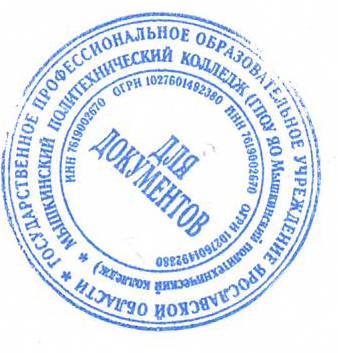 Директор ГПОУ ЯОМышкинского политехнического колледжа/ Т.А. Кошелева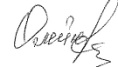 «30» августа 2022 годаАдаптированная образовательная программадля лиц с ограниченными возможностями здоровья по учебной дисциплине «Этика и культура общения»Профессия: 19727 «Штукатур»форма обучения: очнаянормативный срок обучения: 1 год 10 месяцевпреподавательВиноградова О.А.Согласовано на заседании МК«30» августа 2022 годаМышкин, 2022СОДЕРЖАНИЕПАСПОРТ РАБОЧЕЙ ПРОГРАММЫСТРУКТУРА И СОДЕРЖАНИЕ РАБОЧЕЙ ПРОГРАММЫУСЛОВИЯ РЕАЛИЗАЦИИ ПРОГРАММЫКОНТРОЛЬ И ОЦЕНКА РЕЗУЛЬТАТОВ ОСВОЕНИЯ ДИСЦИПЛИНЫ ПАСПОРТ РАБОЧЕЙ ПРОГРАММЫ УЧЕБНОЙ ДИСЦИПЛИНЫОбласть применения программыРабочая программа учебной дисциплины «Этика» является частью образовательной программы профессиональной подготовки рабочих по профессии 19727   «     Штукатур»   из числа лиц с ограниченными возможностями здоровья.Место дисциплины в структуре профессиональной образовательной программы:учебная дисциплина входит в общеобразовательную подготовку гуманитарного циклаЦели и задачи изучения дисциплины:Процесс изучения дисциплины направлен на формирование общих компетенций:Организовывать собственную деятельность, исходя из цели и способов ее достижения, определенных руководителем.Анализировать рабочую ситуацию, осуществлять текущий и итоговый контроль, оценку и коррекцию собственной деятельности, нести ответственность за результаты своей работы.Осуществлять поиск информации, необходимой	 для  эффективного	выполнения профессиональных  задач.Использовать информационно-коммуникационные технологии в профессиональной деятельности.Работать в команде, эффективно общаться с коллегами, руководством, клиентами.Цель:создание оптимальной модели гуманных и справедливых отношений, обеспечивающих высокое   качество общенияЗадачи:систематизация и расширение знаний о правилах поведения в обществе;обогащение нравственного опыта учащихся;формирование навыков культуры поведения;создание условий для формирования нравственно-этических установок;формирование индивидуального этикета;осознанный выбор взаимодействия в системе “человек-общество”.В результате освоения дисциплины обучающийся должен знать:совокупность норм и правил, регулирующих поведение на основе общечеловеческих моральных       ценностейэтику и культуру межличностного общения, основы этикетаВ результате освоения дисциплины обучающийся должен уметь:применять нормы и правила этики в своей практической деятельности;соблюдать этику и культуру межличностного общения и правила этикета.В результате освоения дисциплины обучающийся должен владетькультурой мышленияспособностью к обобщению, анализу, восприятию информациипостановке цели и выбору путей ее достижениятехникой коммуникаций с позиций современной этики1.3. Количество часов на освоение программы учебной дисциплины: максимальной учебной нагрузки обучающегося 65 часов, в том числе обязательной аудиторной учебной нагрузки обучающегося 65 часов.   СТРУКТУРА И СОДЕРЖАНИЕ РАБОЧЕЙ ПРОГРАММЫОбъем учебной дисциплины и виды учебной работыСОДЕРЖАНИЕ УЧЕБНОЙ ДИСЦИПЛИНЫУСЛОВИЯ РЕАЛИЗАЦИИ ПРОГРАММЫ ПРЕДМЕТАТребования к материально-техническому обеспечениюРеализация предмета требует наличия учебного кабинетаОборудование кабинета:Предметы мебели:Столы ученические – 10 штук Учительский стол – 1Стулья ученические – 20 штук Доска – 1Шкаф - 1Стул учительский (мягкий) - 1- комплект учебно-методических материалов преподавателя;Информационное обеспечение обученияПеречень учебных изданий, Интернет-ресурсов, дополнительной литературыОсновные источники:Современный этикет И.Н.Кузнецов, Москва,2015Психология и этика делового общения под редакцией проф. В.Н.ЛавриненкоДополнительная литература:Зеленкова, И.Л. Этика. [Текст]: учебное пособие / И.Л. Зеленкова - Мн.: Тетра Системс, 2012. - 352с.Губин, В.Д. Основы этики. [Текст]: учебник / В.Д. Губин, Е.Н. Некрасова - М.: ФОРУМ: ИНФА-М, 2003. - 224с.Гусейнов, А.А. Этика. [Текст]: учебник / А.А.Гусейнов, Р.Г.Апресян - М.: Гардарики, 2001. - 472с.Микляева А.В. Я – подросток. Я среди других людей. Программа уроков психологии. – СПб.: Издательство «Речь», 2013. - 118 с.Психологические тесты. Самая полная энциклопедия / сост. Н.А. Преображенская.– Екатеринбург: У-Фактория; М.: АСТ Москва, 2002. – 608 с.Сизанов А. Тесты и психологические игры. Ваш психологический портрет. – Мн.: Харвест, 2004. – 576 с.: ил.Шеламова Г.М. Деловая культура и психология общения: Учебник для нач. проф. образования. – М.: ПрофОбриздат, 2002. – 128 с.Шеламова Г.М. Этикет делового общения: учеб. пособие для нач. проф. образования / Г.М. Шеламова. – 4-е изд., стер. – М.: ИЦ «Академия», 2003. – 192 с.Интернет-ресурсы:Этика: образовательный ресурсный центр [электронный ресурс] http://www.ethicscenter.ru	(дата обращения 25.08.2017 г.)КОНТРОЛЬ И ОЦЕНКА РЕЗУЛЬТАТОВ ОСВОЕНИЯ УЧЕБНОЙ ДИСЦИПЛИНЫКонтроль и оценка результатов освоения предмета осуществляется преподавателем в процессе тестирования, устных опросов выполнения обучающимися индивидуальных заданий, зачетовВид учебной работыКоличество часовМаксимальная учебная нагрузка (всего)65Обязательная аудиторная учебная нагрузка (всего)65Промежуточная аттестация-Наименование тем предметаНаименование тем предметаСодержание учебного материала.Содержание учебного материала.Объем часовОбъем часовУровень освоенияУровень освоения1 курс  (32  часа)1 курс  (32  часа)1 курс  (32  часа)1 курс  (32  часа)1 курс  (32  часа)1 курс  (32  часа)1 курс  (32  часа)1 курс  (32  часа)12222334Тема 1. Повседневный этикетСодержание:Содержание:Содержание:Содержание:66Тема 1. Повседневный этикет11Введение. Жизнь, смысл жизниВведение. Жизнь, смысл жизни112Тема 1. Повседневный этикет22Правила общенияПравила общения112Тема 1. Повседневный этикет33Поведение в общественных местахПоведение в общественных местах112Тема 1. Повседневный этикет44ПодаркиПодарки112Тема 1. Повседневный этикет55Этикет особого случаяЭтикет особого случая112Тема 1. Повседневный этикет66Контрольная работаКонтрольная работа112Тема 2.Деловой этикетСодержание:Содержание:Содержание:Содержание:131311Общее понятие об общении. Сущность культуры общенияОбщее понятие об общении. Сущность культуры общения11222Деловая игра «Умеем ли мы общаться?»Деловая игра «Умеем ли мы общаться?»11233Деловое общениеДеловое общение11244Психологические процессыПсихологические процессы11255Виды общенияВиды общения11266Понимание в процессе общенияПонимание в процессе общения1127Невербальные средства общенияНевербальные средства общения1128Техники общенияТехники общения1129Стили общенияСтили общения11210Этикет переговоров, деловых встречЭтикет переговоров, деловых встреч11211Культура телефонного общенияКультура телефонного общения11212Деловая игра «Телефонный этикет»Деловая игра «Телефонный этикет»11213Контрольная работаКонтрольная работа11Тема 3  СемьяТема 3  СемьяСодержание:Содержание:13131Формирование представления  о  счастье  и  любвиФормирование представления  о  счастье  и  любви1122Взаимоотношения  юноши  и  девушки, вступление в бракВзаимоотношения  юноши  и  девушки, вступление в брак1123Социальные  роли  в  семье,  семейные  обязанностиСоциальные  роли  в  семье,  семейные  обязанности1124Практическая работа «План проведения семейного досуга»Практическая работа «План проведения семейного досуга»1125Экономика  и  быт  семьиЭкономика  и  быт  семьи1126Мода. Правильное отношение к модеМода. Правильное отношение к моде1127Взаимоотношения  с  родителями, родственникамиВзаимоотношения  с  родителями, родственниками1128Связи в семье. Практическая работа «Семейное древо»Связи в семье. Практическая работа «Семейное древо»1129Влияние  семьи на формирование  личностиВлияние  семьи на формирование  личности11210Типы взаимоотношений  родителей и ребенкаТипы взаимоотношений  родителей и ребенка11211Предупреждение  и  преодоление конфликтов в семьеПредупреждение  и  преодоление конфликтов в семье11212Причины распада семьи. Положения ГК (судьба детей, обязанности и права  родителей к детям, раздел имущества)Причины распада семьи. Положения ГК (судьба детей, обязанности и права  родителей к детям, раздел имущества)11213  Контрольная работа  Контрольная работа112 курс (33  часа)2 курс (33  часа)2 курс (33  часа)2 курс (33  часа)2 курс (33  часа)2 курс (33  часа) Тема № 1  Профессиональная этикаСодержание: Содержание: 10 Тема № 1  Профессиональная этика1Деловая  беседаДеловая  беседа12 Тема № 1  Профессиональная этика2Понятие «культура речи», «речевой  этикет»Понятие «культура речи», «речевой  этикет»12 Тема № 1  Профессиональная этика3Техника  речиТехника  речи12 Тема № 1  Профессиональная этика4Конфликт и его  структураКонфликт и его  структура12 Тема № 1  Профессиональная этика5Личность в общенииЛичность в общении12 Тема № 1  Профессиональная этика6Правила поведения в конфликтеПравила поведения в конфликте12 Тема № 1  Профессиональная этика7Обращение, виды обращения, выбор вида обращенияОбращение, виды обращения, выбор вида обращения12 Тема № 1  Профессиональная этика8Деловая перепискаДеловая переписка12 Тема № 1  Профессиональная этика9Понятие о профессиональной этикеПонятие о профессиональной этике12 Тема № 1  Профессиональная этика10Контрольная работаКонтрольная работа1Тема 2. Характер и воляСодержание:Содержание:Содержание:8Тема 2. Характер и воля1Психические свойстваПсихические свойства12Тема 2. Характер и воля2ТемпераментТемперамент12Тема 2. Характер и воля3  Характер и воля  Характер и воля1244Поведение человека1255Психологические основы общения1266Роль психологии в повышении культуры общения1277Социальная ориентация личности1288Контрольная работа12тттееТема 3. Условия,  влияющие  на  деятельность  человекаСодержание:10тттееТема 3. Условия,  влияющие  на  деятельность  человека11Долг, совесть. Общественное  мнение12тттееТема 3. Условия,  влияющие  на  деятельность  человека22Влияние  поступков  человека  на  характер и отношение других12тттееТема 3. Условия,  влияющие  на  деятельность  человека33Влияние общественного  мнения на поведение личности12тттееТема 3. Условия,  влияющие  на  деятельность  человека44Этика, мораль и право12тттееТема 3. Условия,  влияющие  на  деятельность  человека55Деяния, направленные против другой личности12тттееТема 3. Условия,  влияющие  на  деятельность  человека66Свобода выбора, мера ответственности человека за поступки12тттееТема 3. Условия,  влияющие  на  деятельность  человека77Основные разделы права (семейное, уголовное и т. д.)12тттееТема 3. Условия,  влияющие  на  деятельность  человека88Ответственность  человека  за  совершение  правонарушения12тттееТема 3. Условия,  влияющие  на  деятельность  человека99Нравственное и безнравственное  поведение12тттееТема 3. Условия,  влияющие  на  деятельность  человека1010Контрольная  работа1Тема 4. Этика делового  общенияСодержание:Содержание:Содержание:5Тема 4. Этика делового  общения11Основы этики делового общения12Тема 4. Этика делового  общения22Тонкости этики делового общения внутри коллектива12Тема 4. Этика делового  общения33Корпоративная этика12Тема 4. Этика делового  общения44Деловая этика в электронной  переписке12Тема 4. Этика делового  общения55Контрольная работа1ИТОГОИТОГОИТОГОИТОГО65Результаты обучения (освоенные умения, усвоенные знания)Результаты обучения (освоенные умения, усвоенные знания)Результаты обучения (освоенные умения, усвоенные знания)Результаты обучения (освоенные умения, усвоенные знания)Формы и методы контроля и оценка результатов обученияПреобразовывать практическую задачу в познавательнуюПреобразовывать практическую задачу в познавательнуюПреобразовывать практическую задачу в познавательнуюПреобразовывать практическую задачу в познавательнуюОпросТестированиеОбнаруживать взаимосвязи между людьми,человеком и природой; использовать их для бережного отношения к окружающему мируОбнаруживать взаимосвязи между людьми,человеком и природой; использовать их для бережного отношения к окружающему мируОбнаруживать взаимосвязи между людьми,человеком и природой; использовать их для бережного отношения к окружающему мируОбнаруживать взаимосвязи между людьми,человеком и природой; использовать их для бережного отношения к окружающему мируТестированиеОпределять характер взаимоотношений, находить примеры их влияния на здоровье и безопасностьчеловекаОпределять характер взаимоотношений, находить примеры их влияния на здоровье и безопасностьчеловекаОпределять характер взаимоотношений, находить примеры их влияния на здоровье и безопасностьчеловекаОпределять характер взаимоотношений, находить примеры их влияния на здоровье и безопасностьчеловекаОпросИспользовать знания для сохранения и укреплениясвоего здоровья, взаимоотношенийИспользовать знания для сохранения и укреплениясвоего здоровья, взаимоотношенийИспользовать знания для сохранения и укреплениясвоего здоровья, взаимоотношенийИспользовать знания для сохранения и укреплениясвоего здоровья, взаимоотношенийВыполнение индивидуальных заданий.ОпросСоздавать доброжелательный  психологическийклимат в условиях интеркультурного взаимодействияСоздавать доброжелательный  психологическийклимат в условиях интеркультурного взаимодействияСоздавать доброжелательный  психологическийклимат в условиях интеркультурного взаимодействияСоздавать доброжелательный  психологическийклимат в условиях интеркультурного взаимодействияВыполнение индивидуальных заданий.ОпросПроявлять	уважениенравственные правилаиготовностьвыполнятьВыполнение индивидуальных заданий.ОпросПроявлять	уважение	к	правам,	свободам	иобязанностям человекаПроявлять	уважение	к	правам,	свободам	иобязанностям человекаПроявлять	уважение	к	правам,	свободам	иобязанностям человекаПроявлять	уважение	к	правам,	свободам	иобязанностям человекаТестированиеРешать коммуникативные задачи в соответствии с учетом многообразия  культурных и этическихценностейРешать коммуникативные задачи в соответствии с учетом многообразия  культурных и этическихценностейРешать коммуникативные задачи в соответствии с учетом многообразия  культурных и этическихценностейРешать коммуникативные задачи в соответствии с учетом многообразия  культурных и этическихценностейКонтрольные работыОсуществлять	поиск	информации	с использованием различных ресурсовОсуществлять	поиск	информации	с использованием различных ресурсовОсуществлять	поиск	информации	с использованием различных ресурсовОсуществлять	поиск	информации	с использованием различных ресурсовВыполнение индивидуальных заданий.Строить логическое суждение с установлениемпричинно-следственных связейСтроить логическое суждение с установлениемпричинно-следственных связейСтроить логическое суждение с установлениемпричинно-следственных связейСтроить логическое суждение с установлениемпричинно-следственных связейОпросУчитывать разные мнения и интересы, продуктивно разрешать конфликтыУчитывать разные мнения и интересы, продуктивно разрешать конфликтыУчитывать разные мнения и интересы, продуктивно разрешать конфликтыУчитывать разные мнения и интересы, продуктивно разрешать конфликты